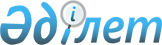 О внесении изменений в решение маслихата от 9 сентября 2020 года № 386 "Об утверждении Правил оказания социальной помощи, установления размеров и определения перечня отдельных категорий нуждающихся граждан"
					
			Утративший силу
			
			
		
					Решение маслихата Наурзумского района Костанайской области от 9 декабря 2021 года № 83. Зарегистрировано в Министерстве юстиции Республики Казахстан 9 декабря 2021 года № 25695. Утратило силу решением маслихата Наурзумского района Костанайской области от 23 ноября 2023 года № 55
      Сноска. Утратило силу решением маслихата Наурзумского района Костанайской области от 23.11.2023 № 55 (вводится в действие по истечении десяти календарных дней после дня его первого официального опубликования).
      Наурзумский районный маслихат РЕШИЛ:
      1. Внести в решение маслихата "Об утверждении Правил оказания социальной помощи, установления размеров и определения перечня отдельных категорий нуждающихся граждан" от 9 сентября 2020 года № 386 (зарегистрировано в Реестре государственной регистрации нормативных правовых актов под № 9459) следующие изменения:
      в Правилах оказания социальной помощи, установления размеров и определения перечня отдельных категорий нуждающихся граждан, утвержденных указанным решением:
      подпункт 2) пункта 7 изложить в новой редакции:
      "2) инвалидам всех категорий, для возмещения расходов, связанных с их проездом в санаторий и реабилитационные центры и обратно, без учета доходов, в размере не более 5 месячных расчетных показателей;";
      подпункт 7) пункта 7 изложить в новой редакции:
      "7) ветеранам Великой Отечественной войны, ко Дню Победы, без учета доходов, в размере 1000000 (один миллион) тенге;";
      подпункт 2) пункта 14 исключить;
      пункт 15 изложить в новой редакции:
      "15. Документы предоставляются в подлинниках для сверки, после чего подлинники документов возвращаются заявителю.".
      2. Настоящее решение вводится в действие по истечении десяти календарных дней после дня его первого официального опубликования.
					© 2012. РГП на ПХВ «Институт законодательства и правовой информации Республики Казахстан» Министерства юстиции Республики Казахстан
				
      Секретарь районного маслихата 

Г. Абенова
